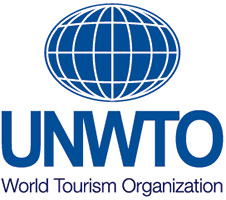 СВЈЕТСКА ТУРИСТИЧКА ОРГАНИЗАЦИЈА ПОЗИВ ЗА ПРИЈАВУ НА СТАРТAП ТАКМИЧЕЊЕ: ПОТРАГА ЗА ИДЕЈАМА ЗА УБРЗАЊЕ РУРАЛНОГ РАЗВОЈА КРОЗ ТУРИЗАМСвјетска туристичка организација (UNWTO) покренула је такмичење како би идентификовала најбоље идеје које ће помоћи руралним заједницама да се опораве од утицаја пандемије COVID-19. Циљ такмичења је подржати рурални туризам као кључни алат за борбу против депопулације, промоцију инклузије и смањење регионалних неједнакости у приходима и развоју, као дио UNWTO-овог посебног фокуса на рурални развој кроз туризам. ПРИЈАВЕ СУ ОТВОРЕНЕ ЗА ЧЕТИРИ КАТЕГОРИЈЕ: ЗА ЉУДЕ – Једнака шанса за све  Пројекти који подстичу стварање радних мјеста и прилика, промовишу оснаживање жена и младих и граде могућности за рањиве групе у руралним подручјима. ЗА ПЛАНЕТУ- Заштита природних ресурса Пројекти који се односе на промоцију и заштиту природних ресурса, укључујући рјешавање негативног утицаја туризма на климатске промјене, рјешавање питања отпада и заштите природних ресурса. ЗА ПРОСПЕРИТЕТ - Стварање прилика за раст Стартапи који пружају иновативна рјешења кроз нове пословне моделе, инструменте који промовишу приступ финансијама, тржиштима и маркетингу за туризам у руралним подручјима. ЗА УНАПРЈЕЂЕЊЕ И КОРИШЋЕЊЕ НОВИХ ТЕХНОЛОГИЈА Пројекти усмјерени на употребу нових технологија или иновација за конкурентност и унапрјеђење руралног туризма. КРИТЕРИЈУМИ ЗА ОДАБИР: Ово такмичење је намијењено пројектима у раној фази развоја. Захтјеви за учешће су сљедећи: - иновативност,  - потенцијал за скалабилност/раст посла, - овјерен или тестиран пословни модел, - ширење тржишта, - тим предузетника/промотора,- посвећеност циљевима одрживог развоја, - релевантност теме; Поред ових критеријума, евалуираће се и други захтјеви за одабир, као што су: тржишни потенцијал, одрживост, друштвена одговорност, социјалне иновације, економски утицај, утицај на околиш, утицај на управљање дестинацијом;  МОГУЋНОСТИ КОЈЕ ДОБИЈАЈУ ОДАБРАНИ КАНДИДАТИ: Менторство UNWTO-а и врхунских партнера, прилагођена подршка за стартапе, могућности улагања, постајање дијелом UNWTO-ове мреже за иновације, постајање дијелом UNWTO-овог пилот пројекта “Најбоља туристичка села”, могућности стипендирања за Туристичку онлајн академију, прилика за представљање стартапа на 14. Генералној скупштини UNWTO-а у Маракешу, Мароко.НАЧИН ПОДНОШЕЊА ПРИЈАВЕ:Образац за регистрацију доступан је на интернет страници: https://www.unwto.org/unwto-startup-competition.Више информација о овом такмичењу доступно је на сљедећем линку: https://www.unwto.org/news/startup-competition-seeks-ideas-to-accelerate-rural-development-through-tourism и у Пројектном задатку који се налазе на сљедећем линку: Пројектни задатак.Рок за пријаву је 01.07.2021. 